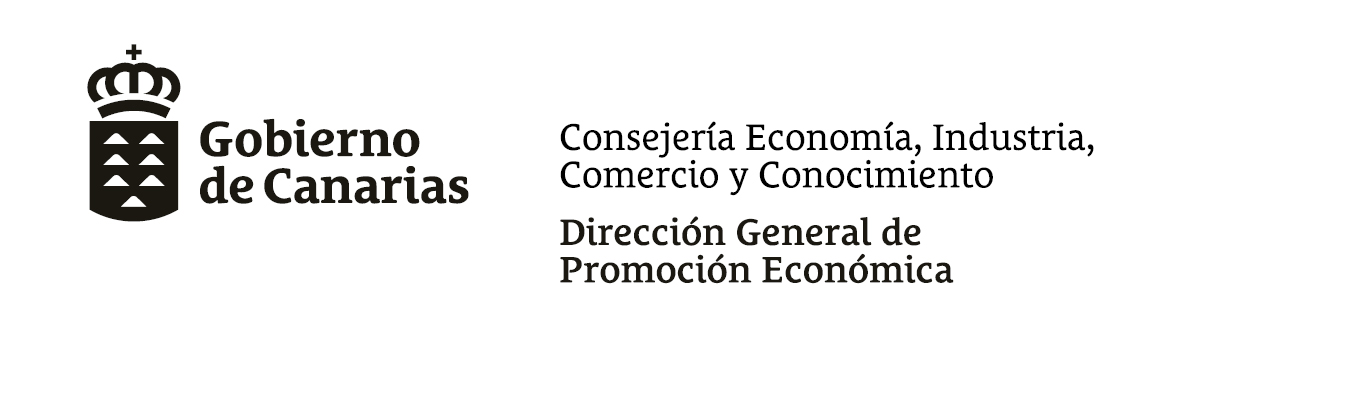 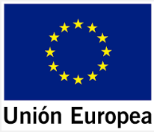 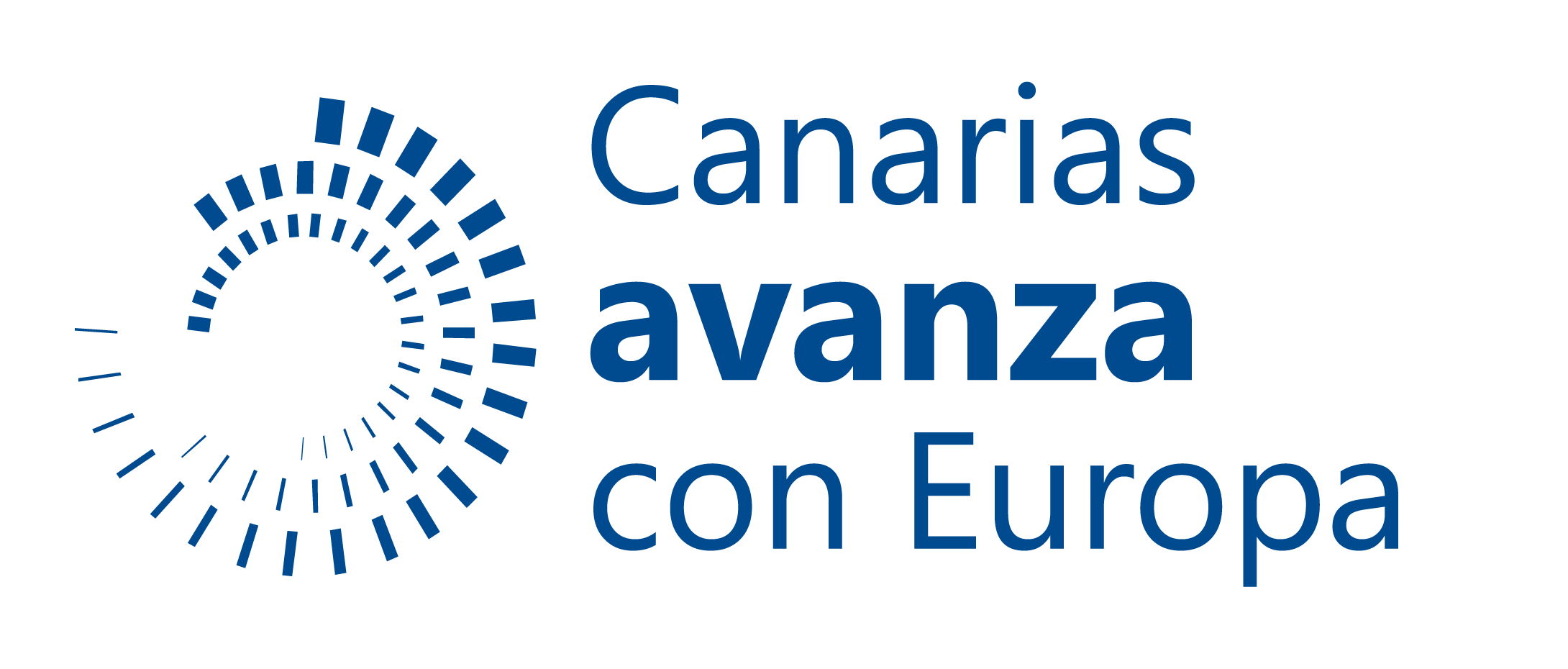 ANEXO IIMEMORIA DE LA ENTIDAD Y DEL PROYECTO8.- PRESUPUESTO DETALLADO DEL PROYECTOEl representante legal de la entidad:D/Dª	                                                  En                          a     de                         de 2019.Firma y sello(Para el caso de representación mancomunada, firma de los administradores mancomunados)ENTIDAD:TÍTULO DEL PROYECTO:DESCRIPCIÓN DE LA INVERSIÓN PARA LA QUE SE SOLICITA LA SUBVENCIÓN:1.- OBJETIVOS Y RESULTADOS A ALCANZAR CON LA REALIZACIÓN DEL PROYECTO2.- CARÁCTER INNOVADOR DEL PROYECTO /INCORPORACIÓN DE NUEVAS TECNOLOGÍAS.Donde radica la innovación:      Nuevas tecnologías de su inversión. Describirlas:      Importe del presupuesto destinado a nuevas tecnologías:       €3.- DESTINO DE LA PRODUCCIÓN O PRESTACIÓN DEL SERVICIO.3.- DESTINO DE LA PRODUCCIÓN O PRESTACIÓN DEL SERVICIO.Datos correspondientes a 2018Previsión 2019Ventas al extranjero:      €Ventas al extranjero:      €Ventas a la península:      €Ventas a la península:      €Ventas en Canarias:      €Ventas en Canarias:      €TOTAL VENTAS:      €TOTAL VENTAS:      €4.- MEDIDAS DE PROTECCIÓN Y MEJORA DEL MEDIO AMBIENTE A EFECTUAR POR LA EMPRESA EN ESTE PROYECTO.Importe del presupuesto destinado a estas medidas:      €5.- CAPACIDAD Y EXPERIENCIA DE LOS COLABORADORES EXTERNOS Y/O Y DEL EQUIPO INTERNO QUE PARTICIPA EN EL PROYECTO (SOLO PROYECTOS TIPO C).6.- RELACIÓN DE CONSULTORÍAS/PROVEEDORES/PERSONAL INTERNO  QUE INTERVIENEN EN EL DESARROLLO DEL PROYECTO (NO INCLUIR AUDITORÍA LIMITADA)6.- RELACIÓN DE CONSULTORÍAS/PROVEEDORES/PERSONAL INTERNO  QUE INTERVIENEN EN EL DESARROLLO DEL PROYECTO (NO INCLUIR AUDITORÍA LIMITADA)6.- RELACIÓN DE CONSULTORÍAS/PROVEEDORES/PERSONAL INTERNO  QUE INTERVIENEN EN EL DESARROLLO DEL PROYECTO (NO INCLUIR AUDITORÍA LIMITADA)6.- RELACIÓN DE CONSULTORÍAS/PROVEEDORES/PERSONAL INTERNO  QUE INTERVIENEN EN EL DESARROLLO DEL PROYECTO (NO INCLUIR AUDITORÍA LIMITADA)Consultor/proveedor/personal internoNIFTarea previstaPresupuesto     €     €     €     €     €     €7.- ASPECTOS RELEVANTES Y DIRECTAMENTE RELACIONADOS CON EL PROYECTO PRESENTADO (EXPERIENCIA EN PROYECTOS DE INNOVACIÓN/MEDIAMBIENTE/ INTERNACIONALIZACIÓN DE LA  ACTIVIDAD, ETC).PROYECTO DE TIPO A Y BPROYECTO DE TIPO A Y Ba) GASTOS DE CONSTITUCIÓN Y PRIMER ESTABLECIMIENTO (PROYECTO DE TIPO A))ImporteTOTAL a)b) BIENES DE EQUIPO (precio unitario y n.º de unidades)ImporteTOTAL b)c) INVERSIONES INMATERIALES: software (precio unitario y n.º de unidades)ImporteTOTAL c)d) ACONDICIONAMIENTO DE LOCALImporteTOTAL d)TOTAL (a+b+c+d)AUDITORIA LIMITADA (máximo 600 euros)COSTE TOTAL DEL PROYECTOPROYECTO DE TIPO C1PROYECTO DE TIPO C1INVERSIONES MATERIALES E INMATERIALESa) INVERSIÓN MATERIAL: Equipos (descripción y cantidad).Importeb) INVERSIÓN INMATERIAL: Software disponible en el mercado bajo licencia  (descripción y cantidad).TOTAL 12. COLABORACIONES EXTERNASAsistencia técnica, gastos externos de consultoría, tutorización y servicios relacionados con los proyectos.Detallar por tareas.ImporteTOTAL 23. PERSONAL TÉCNICO INTERNO DIRECTAMENTE RELACIONADO CON EL PROYECTOGrupos de cotización 1 y 2. (Detallar: categoría, nº de horas, precio por hora)ImporteTOTAL 3TOTAL (1+2+3)AUDITORÍA LIMITADA (máximo 600 euros)COSTE TOTAL DEL PROYECTOPROYECTO DE TIPO C2PROYECTO DE TIPO C21. COLABORACIONES EXTERNASImporte- Implantación- CertificaciónTOTALAUDITORÍA LIMITADA (máximo 600 euros)COSTE TOTAL DEL PROYECTO9.- PREVISIÓN DE INGRESOS Y GASTOS DE LA EMPRESAAÑO: 2019INGRESOS TOTALES- INGRESOS POR ACTIVIDAD- SUBVENCIONES- OTROSGASTOS TOTALES- COMPRAS- GASTOS DE PERSONAL- AMORTIZACIONES- GASTOS FINANCIEROS- TRIBUTOS- SERVICIOS EXTERIORES- OTROSRESULTADO NETO